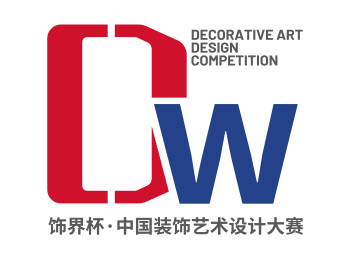 第四届CBDA中国软装陈设艺术节暨饰界杯·中国装饰艺术设计大赛申报表（专业类）组委会联系人：李亮  联系电话：13810587288  邮箱：cbdasf01@vip.126.com     个人/机构 基本信息个人/机构 基本信息个人/机构 基本信息个人/机构 基本信息个人/机构 基本信息个人/机构 基本信息个人/机构 基本信息姓    名性   别性   别照 片Logo出生年月籍   贯籍   贯照 片Logo所学专业文化程度文化程度照 片Logo单位职务职 称所在城市注册资金企业人数是否参与网络投票默认参与2021个人年产值2021企业年产值是否参与网络投票放弃设计收费100-300元/㎡     300-500元/㎡     500-800元/㎡ 800-1200元/㎡    1200元/㎡以上100-300元/㎡     300-500元/㎡     500-800元/㎡ 800-1200元/㎡    1200元/㎡以上100-300元/㎡     300-500元/㎡     500-800元/㎡ 800-1200元/㎡    1200元/㎡以上100-300元/㎡     300-500元/㎡     500-800元/㎡ 800-1200元/㎡    1200元/㎡以上100-300元/㎡     300-500元/㎡     500-800元/㎡ 800-1200元/㎡    1200元/㎡以上100-300元/㎡     300-500元/㎡     500-800元/㎡ 800-1200元/㎡    1200元/㎡以上负责人电话联系传真联系传真联系人电话Email/QQEmail/QQ单位名称     （含英文）     （含英文）     （含英文）     （含英文）     （含英文）     （含英文）单位地址邮编职业类别  院校教授     设计师     设计管理者   机构/企业  院校教授     设计师     设计管理者   机构/企业  院校教授     设计师     设计管理者   机构/企业  院校教授     设计师     设计管理者   机构/企业  院校教授     设计师     设计管理者   机构/企业  院校教授     设计师     设计管理者   机构/企业个人类申报个人类申报个人类申报个人类申报个人类申报个人类申报个人类申报人物类
（选中划√）中国装饰艺术设计新星                     中国装饰艺术设计新星                     中国装饰艺术设计新星                     中国装饰艺术设计新星                     中国装饰艺术设计新星                     工龄5年以上人物类
（选中划√）中国装饰艺术设计先锋                     中国装饰艺术设计先锋                     中国装饰艺术设计先锋                     中国装饰艺术设计先锋                     中国装饰艺术设计先锋                     工龄10年以上人物类
（选中划√）中国装饰艺术设计推动者                   中国装饰艺术设计推动者                   中国装饰艺术设计推动者                   中国装饰艺术设计推动者                   中国装饰艺术设计推动者                   工龄15年以上人物类
（选中划√）饰界杯·人物专项类饰界杯·人物专项类饰界杯·人物专项类饰界杯·人物专项类饰界杯·人物专项类饰界杯·人物专项类人物类
（选中划√） 年度优秀数字传媒设计师 年度优秀艺术顾问 年度优秀色彩搭配师 年度优秀照明设计师 年度优秀室内设计师     年度网络影响力设计师 年度优秀数字传媒设计师 年度优秀艺术顾问 年度优秀色彩搭配师 年度优秀照明设计师 年度优秀室内设计师     年度网络影响力设计师 年度优秀数字传媒设计师 年度优秀艺术顾问 年度优秀色彩搭配师 年度优秀照明设计师 年度优秀室内设计师     年度网络影响力设计师 年度优秀数字传媒设计师 年度优秀艺术顾问 年度优秀色彩搭配师 年度优秀照明设计师 年度优秀室内设计师     年度网络影响力设计师 年度优秀数字传媒设计师 年度优秀艺术顾问 年度优秀色彩搭配师 年度优秀照明设计师 年度优秀室内设计师     年度网络影响力设计师 年度优秀数字传媒设计师 年度优秀艺术顾问 年度优秀色彩搭配师 年度优秀照明设计师 年度优秀室内设计师     年度网络影响力设计师作品类
（选中划√）中国装饰艺术设计大赛设计师作品 一等/二等/三等        中国装饰艺术设计大赛设计师作品 一等/二等/三等        中国装饰艺术设计大赛设计师作品 一等/二等/三等        中国装饰艺术设计大赛设计师作品 一等/二等/三等        中国装饰艺术设计大赛设计师作品 一等/二等/三等        中国装饰艺术设计大赛设计师作品 一等/二等/三等        作品类
（选中划√）作品名称：     作品名称：     作品名称：     作品名称：     作品名称：     作品名称：     作品类别酒店空间  会所空间  餐饮空间 休闲娱乐 大型公共建筑 
商业空间  办公空间  展览空间 文体教育 医疗养老空间
样板房    售楼处    别墅大宅 民宿空间 住宅公寓空间 
橱窗陈设  装置艺术  空间美学 色彩搭配 
空间光影  概念创新  文化传承 新媒体艺术
花艺美学  智能科技应用  旅游交通空间   其他          酒店空间  会所空间  餐饮空间 休闲娱乐 大型公共建筑 
商业空间  办公空间  展览空间 文体教育 医疗养老空间
样板房    售楼处    别墅大宅 民宿空间 住宅公寓空间 
橱窗陈设  装置艺术  空间美学 色彩搭配 
空间光影  概念创新  文化传承 新媒体艺术
花艺美学  智能科技应用  旅游交通空间   其他          酒店空间  会所空间  餐饮空间 休闲娱乐 大型公共建筑 
商业空间  办公空间  展览空间 文体教育 医疗养老空间
样板房    售楼处    别墅大宅 民宿空间 住宅公寓空间 
橱窗陈设  装置艺术  空间美学 色彩搭配 
空间光影  概念创新  文化传承 新媒体艺术
花艺美学  智能科技应用  旅游交通空间   其他          酒店空间  会所空间  餐饮空间 休闲娱乐 大型公共建筑 
商业空间  办公空间  展览空间 文体教育 医疗养老空间
样板房    售楼处    别墅大宅 民宿空间 住宅公寓空间 
橱窗陈设  装置艺术  空间美学 色彩搭配 
空间光影  概念创新  文化传承 新媒体艺术
花艺美学  智能科技应用  旅游交通空间   其他          酒店空间  会所空间  餐饮空间 休闲娱乐 大型公共建筑 
商业空间  办公空间  展览空间 文体教育 医疗养老空间
样板房    售楼处    别墅大宅 民宿空间 住宅公寓空间 
橱窗陈设  装置艺术  空间美学 色彩搭配 
空间光影  概念创新  文化传承 新媒体艺术
花艺美学  智能科技应用  旅游交通空间   其他          酒店空间  会所空间  餐饮空间 休闲娱乐 大型公共建筑 
商业空间  办公空间  展览空间 文体教育 医疗养老空间
样板房    售楼处    别墅大宅 民宿空间 住宅公寓空间 
橱窗陈设  装置艺术  空间美学 色彩搭配 
空间光影  概念创新  文化传承 新媒体艺术
花艺美学  智能科技应用  旅游交通空间   其他          （选中划√）工程类
方案类酒店空间  会所空间  餐饮空间 休闲娱乐 大型公共建筑 
商业空间  办公空间  展览空间 文体教育 医疗养老空间
样板房    售楼处    别墅大宅 民宿空间 住宅公寓空间 
橱窗陈设  装置艺术  空间美学 色彩搭配 
空间光影  概念创新  文化传承 新媒体艺术
花艺美学  智能科技应用  旅游交通空间   其他          酒店空间  会所空间  餐饮空间 休闲娱乐 大型公共建筑 
商业空间  办公空间  展览空间 文体教育 医疗养老空间
样板房    售楼处    别墅大宅 民宿空间 住宅公寓空间 
橱窗陈设  装置艺术  空间美学 色彩搭配 
空间光影  概念创新  文化传承 新媒体艺术
花艺美学  智能科技应用  旅游交通空间   其他          酒店空间  会所空间  餐饮空间 休闲娱乐 大型公共建筑 
商业空间  办公空间  展览空间 文体教育 医疗养老空间
样板房    售楼处    别墅大宅 民宿空间 住宅公寓空间 
橱窗陈设  装置艺术  空间美学 色彩搭配 
空间光影  概念创新  文化传承 新媒体艺术
花艺美学  智能科技应用  旅游交通空间   其他          酒店空间  会所空间  餐饮空间 休闲娱乐 大型公共建筑 
商业空间  办公空间  展览空间 文体教育 医疗养老空间
样板房    售楼处    别墅大宅 民宿空间 住宅公寓空间 
橱窗陈设  装置艺术  空间美学 色彩搭配 
空间光影  概念创新  文化传承 新媒体艺术
花艺美学  智能科技应用  旅游交通空间   其他          酒店空间  会所空间  餐饮空间 休闲娱乐 大型公共建筑 
商业空间  办公空间  展览空间 文体教育 医疗养老空间
样板房    售楼处    别墅大宅 民宿空间 住宅公寓空间 
橱窗陈设  装置艺术  空间美学 色彩搭配 
空间光影  概念创新  文化传承 新媒体艺术
花艺美学  智能科技应用  旅游交通空间   其他          酒店空间  会所空间  餐饮空间 休闲娱乐 大型公共建筑 
商业空间  办公空间  展览空间 文体教育 医疗养老空间
样板房    售楼处    别墅大宅 民宿空间 住宅公寓空间 
橱窗陈设  装置艺术  空间美学 色彩搭配 
空间光影  概念创新  文化传承 新媒体艺术
花艺美学  智能科技应用  旅游交通空间   其他          机构类申报机构类申报机构类申报机构类申报机构类申报机构类申报机构类申报机构类
（选中划√）年度优秀工装空间设计机构                     年度优秀工装空间设计机构                     年度优秀工装空间设计机构                     年度优秀工装空间设计机构                     年度优秀工装空间设计机构                     机构类
（选中划√）年度优秀家装空间设计机构                     年度优秀家装空间设计机构                     年度优秀家装空间设计机构                     年度优秀家装空间设计机构                     年度优秀家装空间设计机构                     机构类
（选中划√）年度优秀综合空间设计机构                     年度优秀综合空间设计机构                     年度优秀综合空间设计机构                     年度优秀综合空间设计机构                     年度优秀综合空间设计机构                     机构类
（选中划√）年度优秀空间创新设计机构                     年度优秀空间创新设计机构                     年度优秀空间创新设计机构                     年度优秀空间创新设计机构                     年度优秀空间创新设计机构                     机构类
（选中划√）年度行业优秀培训机构                         年度行业优秀培训机构                         年度行业优秀培训机构                         年度行业优秀培训机构                         年度行业优秀培训机构                         仅限培训机构作品类
（选中划√）中国装饰艺术设计大赛机构作品 一等/二等/三等        中国装饰艺术设计大赛机构作品 一等/二等/三等        中国装饰艺术设计大赛机构作品 一等/二等/三等        中国装饰艺术设计大赛机构作品 一等/二等/三等        中国装饰艺术设计大赛机构作品 一等/二等/三等        中国装饰艺术设计大赛机构作品 一等/二等/三等        作品类
（选中划√）作品名称：     作品名称：     作品名称：     作品名称：     作品名称：     作品名称：     作品类别酒店空间  会所空间  餐饮空间 休闲娱乐 大型公共建筑 
商业空间  办公空间  展览空间 文体教育 医疗养老空间
样板房    售楼处    别墅大宅 民宿空间 住宅公寓空间 
橱窗陈设  装置艺术  空间美学 色彩搭配 
空间光影  概念创新  文化传承 新媒体艺术
花艺美学  智能科技应用  旅游交通空间   其他酒店空间  会所空间  餐饮空间 休闲娱乐 大型公共建筑 
商业空间  办公空间  展览空间 文体教育 医疗养老空间
样板房    售楼处    别墅大宅 民宿空间 住宅公寓空间 
橱窗陈设  装置艺术  空间美学 色彩搭配 
空间光影  概念创新  文化传承 新媒体艺术
花艺美学  智能科技应用  旅游交通空间   其他酒店空间  会所空间  餐饮空间 休闲娱乐 大型公共建筑 
商业空间  办公空间  展览空间 文体教育 医疗养老空间
样板房    售楼处    别墅大宅 民宿空间 住宅公寓空间 
橱窗陈设  装置艺术  空间美学 色彩搭配 
空间光影  概念创新  文化传承 新媒体艺术
花艺美学  智能科技应用  旅游交通空间   其他酒店空间  会所空间  餐饮空间 休闲娱乐 大型公共建筑 
商业空间  办公空间  展览空间 文体教育 医疗养老空间
样板房    售楼处    别墅大宅 民宿空间 住宅公寓空间 
橱窗陈设  装置艺术  空间美学 色彩搭配 
空间光影  概念创新  文化传承 新媒体艺术
花艺美学  智能科技应用  旅游交通空间   其他酒店空间  会所空间  餐饮空间 休闲娱乐 大型公共建筑 
商业空间  办公空间  展览空间 文体教育 医疗养老空间
样板房    售楼处    别墅大宅 民宿空间 住宅公寓空间 
橱窗陈设  装置艺术  空间美学 色彩搭配 
空间光影  概念创新  文化传承 新媒体艺术
花艺美学  智能科技应用  旅游交通空间   其他酒店空间  会所空间  餐饮空间 休闲娱乐 大型公共建筑 
商业空间  办公空间  展览空间 文体教育 医疗养老空间
样板房    售楼处    别墅大宅 民宿空间 住宅公寓空间 
橱窗陈设  装置艺术  空间美学 色彩搭配 
空间光影  概念创新  文化传承 新媒体艺术
花艺美学  智能科技应用  旅游交通空间   其他（选中划√）工程类
方案类酒店空间  会所空间  餐饮空间 休闲娱乐 大型公共建筑 
商业空间  办公空间  展览空间 文体教育 医疗养老空间
样板房    售楼处    别墅大宅 民宿空间 住宅公寓空间 
橱窗陈设  装置艺术  空间美学 色彩搭配 
空间光影  概念创新  文化传承 新媒体艺术
花艺美学  智能科技应用  旅游交通空间   其他酒店空间  会所空间  餐饮空间 休闲娱乐 大型公共建筑 
商业空间  办公空间  展览空间 文体教育 医疗养老空间
样板房    售楼处    别墅大宅 民宿空间 住宅公寓空间 
橱窗陈设  装置艺术  空间美学 色彩搭配 
空间光影  概念创新  文化传承 新媒体艺术
花艺美学  智能科技应用  旅游交通空间   其他酒店空间  会所空间  餐饮空间 休闲娱乐 大型公共建筑 
商业空间  办公空间  展览空间 文体教育 医疗养老空间
样板房    售楼处    别墅大宅 民宿空间 住宅公寓空间 
橱窗陈设  装置艺术  空间美学 色彩搭配 
空间光影  概念创新  文化传承 新媒体艺术
花艺美学  智能科技应用  旅游交通空间   其他酒店空间  会所空间  餐饮空间 休闲娱乐 大型公共建筑 
商业空间  办公空间  展览空间 文体教育 医疗养老空间
样板房    售楼处    别墅大宅 民宿空间 住宅公寓空间 
橱窗陈设  装置艺术  空间美学 色彩搭配 
空间光影  概念创新  文化传承 新媒体艺术
花艺美学  智能科技应用  旅游交通空间   其他酒店空间  会所空间  餐饮空间 休闲娱乐 大型公共建筑 
商业空间  办公空间  展览空间 文体教育 医疗养老空间
样板房    售楼处    别墅大宅 民宿空间 住宅公寓空间 
橱窗陈设  装置艺术  空间美学 色彩搭配 
空间光影  概念创新  文化传承 新媒体艺术
花艺美学  智能科技应用  旅游交通空间   其他酒店空间  会所空间  餐饮空间 休闲娱乐 大型公共建筑 
商业空间  办公空间  展览空间 文体教育 医疗养老空间
样板房    售楼处    别墅大宅 民宿空间 住宅公寓空间 
橱窗陈设  装置艺术  空间美学 色彩搭配 
空间光影  概念创新  文化传承 新媒体艺术
花艺美学  智能科技应用  旅游交通空间   其他作品专项类申报作品专项类申报作品专项类申报作品专项类申报作品专项类申报作品专项类申报作品专项类申报作品专项作品名称：     作品名称：     作品名称：     作品名称：     作品名称：     作品名称：     作品专项年度优秀地产项目              年度优秀文创空间              年度优秀智装空间              年度优秀新商业空间            年度优秀生活方式美学空间      年度优秀地产项目              年度优秀文创空间              年度优秀智装空间              年度优秀新商业空间            年度优秀生活方式美学空间      年度优秀地产项目              年度优秀文创空间              年度优秀智装空间              年度优秀新商业空间            年度优秀生活方式美学空间      美学空间类：社交厨房 民宿空间 茶空间 书店阅读空间 亲子空间 美业空间健身空间  文创空间  零售空间 快时尚餐厅空间  主题餐厅空间 咖啡馆空间 诊疗空间 影院空间 娱乐空间 酒窖空间 私人影院空间美学空间类：社交厨房 民宿空间 茶空间 书店阅读空间 亲子空间 美业空间健身空间  文创空间  零售空间 快时尚餐厅空间  主题餐厅空间 咖啡馆空间 诊疗空间 影院空间 娱乐空间 酒窖空间 私人影院空间美学空间类：社交厨房 民宿空间 茶空间 书店阅读空间 亲子空间 美业空间健身空间  文创空间  零售空间 快时尚餐厅空间  主题餐厅空间 咖啡馆空间 诊疗空间 影院空间 娱乐空间 酒窖空间 私人影院空间品牌产品类申报品牌产品类申报品牌产品类申报品牌产品类申报品牌产品类申报品牌产品类申报品牌产品类申报品牌产品年度设计师推荐品牌TOP10               年度设计师推荐品牌TOP10               年度设计师推荐品牌TOP10               年度设计师推荐品牌TOP10               年度设计师推荐品牌TOP10               （选中划√）申报者承诺承诺本人/单位上述申报资料真实可靠，授权组委会予以宣传，特此声明。申报人：     （签字/公章）                                  年         月         日承诺本人/单位上述申报资料真实可靠，授权组委会予以宣传，特此声明。申报人：     （签字/公章）                                  年         月         日承诺本人/单位上述申报资料真实可靠，授权组委会予以宣传，特此声明。申报人：     （签字/公章）                                  年         月         日承诺本人/单位上述申报资料真实可靠，授权组委会予以宣传，特此声明。申报人：     （签字/公章）                                  年         月         日承诺本人/单位上述申报资料真实可靠，授权组委会予以宣传，特此声明。申报人：     （签字/公章）                                  年         月         日承诺本人/单位上述申报资料真实可靠，授权组委会予以宣传，特此声明。申报人：     （签字/公章）                                  年         月         日